Indicação nº 679/2017Ementa: Limpeza e revitalização da Praça localizada entre as Ruas Pedreira e Serra Negra, no bairro São Cristóvão.Exmo. Senhor Presidente.A Vereadora Mônica Morandi requer nos termos do art. 127 do regimento interno, que seja encaminhado ao Exmo. Prefeito Municipal a seguinte indicação:	Limpeza e revitalização da Praça localizada entre as Ruas Pedreira e Serra Negra, no bairro São Cristóvão, neste Município.Justificativa:	Esta indicação se faz necessária considerando a falta de manutenção que têm impossibilitado o uso do espaço por crianças e idosos, como consta nas fotos em anexo.Valinhos, 21 de Março de 2017.___________________________ Mônica MorandiVereadora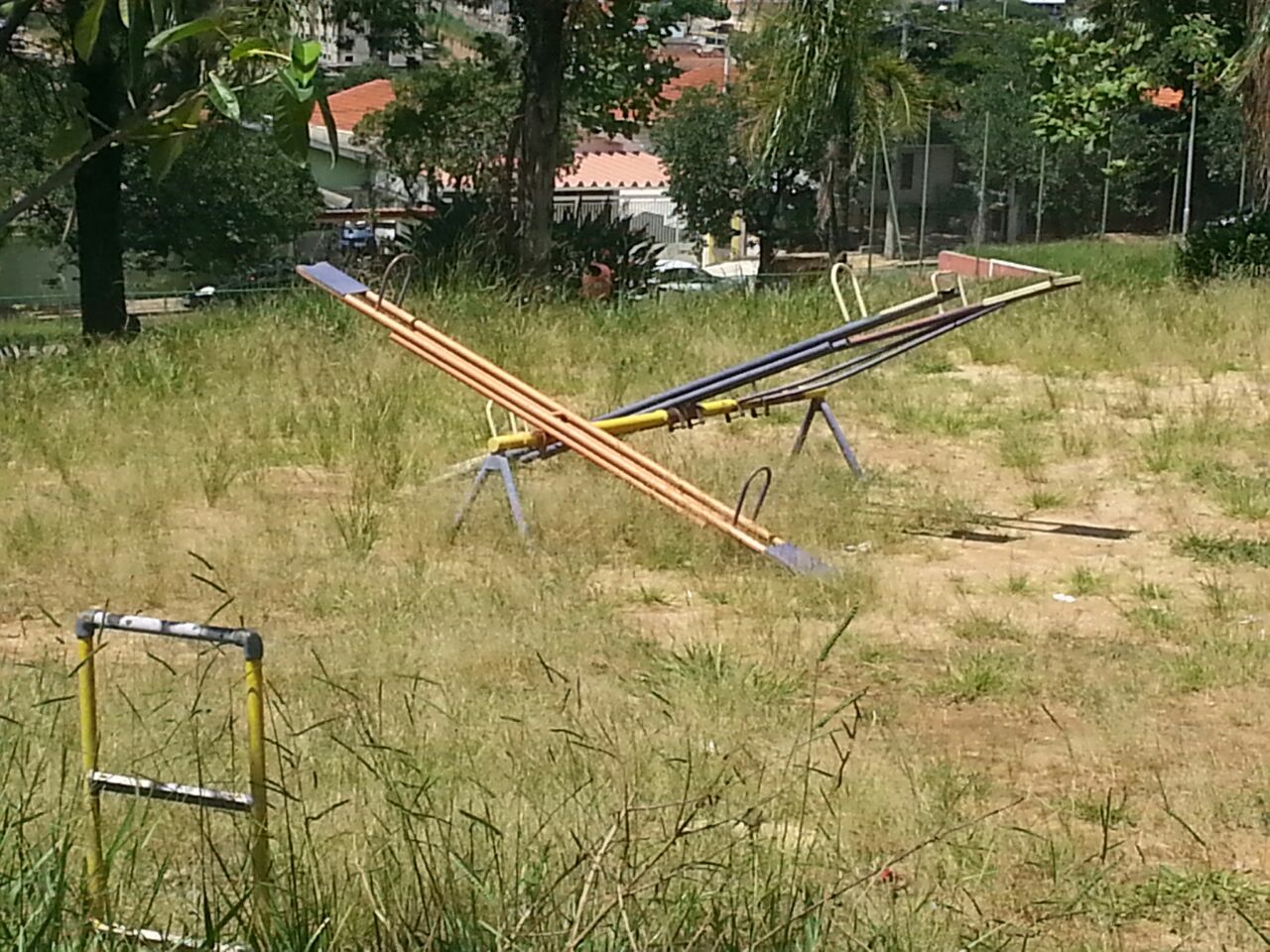 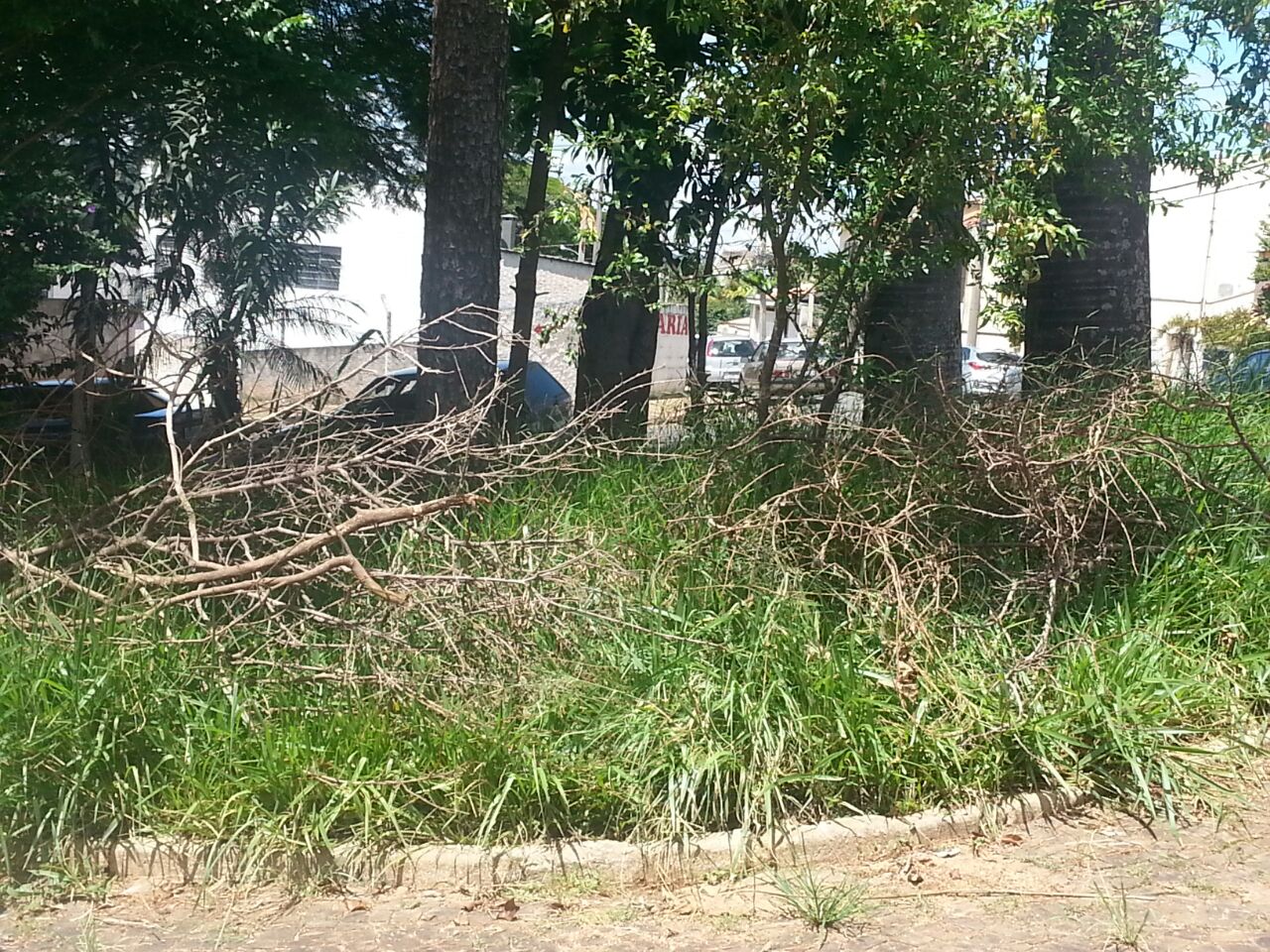 